*Bu bölüme Şube Müdürlüğü, Personel İşleri Birimi, Tahakkuk Birimi, Evrak Kayıt Birimi gibi birimler yazılacaktır. ** Bu bölüme…Dekan, Yüksekokulu Müdürü, Meslek Yüksekokulu Müdürü, Enstitü Müdürü, Genel Sekreter, Daire Başkanı, Şube Müdürü yazılacaktır.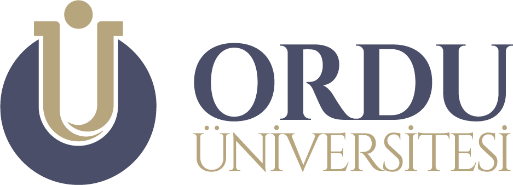 HASSAS GÖREV ENVANTERİDoküman NoODÜ/…../HG-05.2HASSAS GÖREV ENVANTERİStandart Dosya No………HASSAS GÖREV ENVANTERİRevizyon TarihiHASSAS GÖREV ENVANTERİRevizyon NoHarcama Birimi : Harcama Birimi : Harcama Birimi : Harcama Birimi : Harcama Birimi : Sıra NoHassas GörevlerGörevin YürütüldüğüBirim*Sorumlu Birim Amiri**Görevin Yerine Getirilmemesinin Sonuçları1.2.3.4.5.6.7.8.9.10HazırlayanHazırlayanHazırlayanOnaylayan(Harcama Yetkilisi)Onaylayan(Harcama Yetkilisi)